3 Agosto...vivere il Santo Vangelo….Viene intronizzata l’icona di Santa Chiara, il Vangelo e viene offerto l’incensoOfferta dell’incenso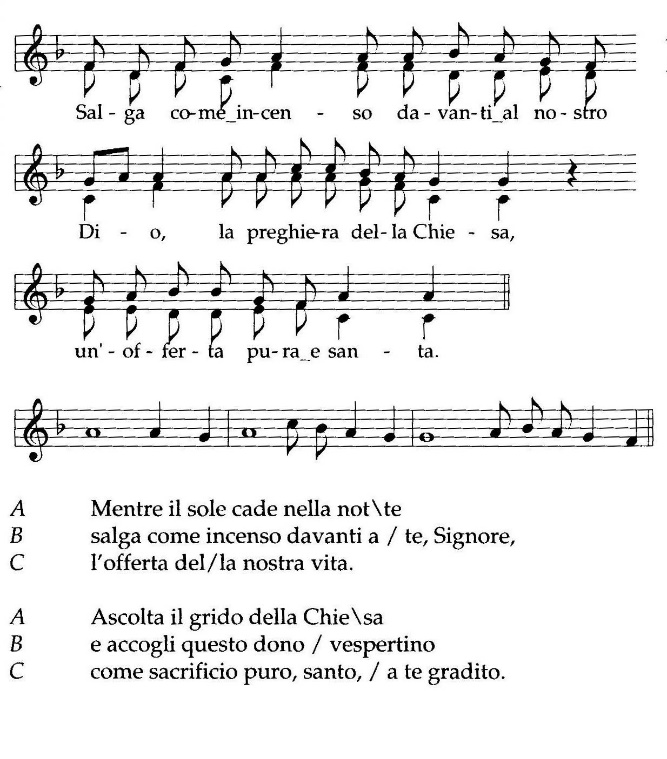 Salga come incenso davanti al nostro Dio, la preghiera della Chiesa,un’offerta pura e santa.A   Mentre il sole cade nella notteB   a te che ti sei fatto nostra viaC   offriamo come profumo la nostra vita.A   Attendiamo il tuo ritorno vigilanti:B   la tua Parola sia la luce ai nostri passiC   sia per noi via verità e vita.Ebd.: Preghiamo:Signore Dio la chiesa canta la tua gloria perché nell’ora del tramonto del mondo la luce del tuo Figlio ha illuminato il tempio della nostra umanità. Hai illuminato la vita di Chiara nell’attesa del tuo ritorno con la luce della Parola facendo di lei un lode incessante a te gradita: fa che anche noi possiamo offrirti la nostra lode e la nostra preghiera nel rendimento di grazie per la tua misericordia. Per Cristo nostro Signore.Tutti: Amen.1 Ant. Chi ascolta la Parola e la custodisce con cuore buono porta frutto con la sua perseveranza. (breviario Bose)Salmo 1 Beato l'uomo che non segue il consiglio degli empi, †
non indugia nella via dei peccatori *
e non siede in compagnia degli stolti; 

ma si compiace della legge del Signore, *
la sua legge medita giorno e notte. 

Sarà come albero piantato lungo corsi d'acqua, *
che darà frutto a suo tempo 
e le sue foglie non cadranno mai; *
riusciranno tutte le sue opere. 

Non così, non così gli empi: *
ma come pula che il vento disperde; 
perciò non reggeranno gli empi nel giudizio, *
né i peccatori nell'assemblea dei giusti. 

Il Signore veglia sul cammino dei giusti, *
ma la via degli empi andrà in rovina. 1 Ant. Chi ascolta la Parola e la custodisce con cuore buono porta frutto con la sua perseveranza. (breviario Bose)2 Ant. Chi fissa lo sguardo sulla legge irreprensibile, sarà beato nel praticarla. (breviario Bose)Salmo 18 I cieli narrano la gloria di Dioe l’opera delle sue mani annunzia il firmamentoIl giorno al giorno ne affida il messaggio *
e la notte alla notte ne trasmette notizia.

Non è linguaggio e non sono parole, *
di cui non si oda il suono.
Per tutta la terra si diffonde la loro voce *
e ai confini del mondo la loro parola.

Là pose una tenda per il sole †
che esce come sposo dalla stanza nuziale, *
esulta come prode che percorre la via.

Egli sorge da un estremo del cielo †
e la sua corsa raggiunge l’altro estremo: *
nulla si sottrae al suo calore. La legge del Signore è perfetta, *
rinfranca l'anima; 
la testimonianza del Signore è verace, *
rende saggio il semplice. 

Gli ordini del Signore sono giusti, *
fanno gioire il cuore; 
i comandi del Signore sono limpidi, *
danno luce agli occhi. 

Il timore del Signore è puro, dura sempre; *
i giudizi del Signore sono tutti fedeli e giusti, 
più preziosi dell'oro, di molto oro fino, *
più dolci del miele e di un favo stillante.

Anche il tuo servo in essi è istruito, *
per chi li osserva è grande il profitto. 
Le inavvertenze chi le discerne? *
Assolvimi dalle colpe che non vedo. 

Anche dall'orgoglio salva il tuo servo *
perché su di me non abbia potere; 
allora sarò irreprensibile, *
sarò puro dal grande peccato. 

Ti siano gradite *
le parole della mia bocca, 
davanti a te i pensieri del mio cuore, *
Signore, mia rupe e mio redentore 2 Ant. Chi fissa lo sguardo sulla legge irreprensibile, sarà beato nel praticarla. (breviario Bose)3 Ant. Dio ci ha predestinati ad essere conformi all’immagine del Figlio suo, perché egli sia il primogenito fra molti fratelli (breviario Bose)Cantico Ef 1, 3-10 Benedetto sia Dio, 
Padre del Signore nostro Gesù Cristo, *
che ci ha benedetti 
con ogni benedizione spirituale nei cieli, in Cristo. 
In lui ci ha scelti *
prima della creazione del mondo,
per trovarci, al suo cospetto, *
santi e immacolati nell'amore. 

Ci ha predestinati *
a essere suoi figli adottivi 
per opera di Gesù Cristo, *
secondo il beneplacito del suo volere, 

a lode e gloria 
della sua grazia, *
che ci ha dato 
nel suo Figlio diletto.

In lui abbiamo la redenzione 
mediante il suo sangue, * 
la remissione dei peccati 
secondo la ricchezza della sua grazia. 

Dio l'ha abbondantemente riversata su di noi 
con ogni sapienza e intelligenza, *
poiché egli ci ha fatto conoscere 
il mistero del suo volere, 

il disegno di ricapitolare in Cristo 
tutte le cose, *
quelle del cielo 
come quelle della terra.

Nella sua benevolenza
lo aveva in lui prestabilito *
per realizzarlo
nella pienezza dei tempi. 3 Ant. Dio ci ha predestinati ad essere conformi all’immagine del Figlio suo, perché egli sia il primogenito fra molti fratelli (breviario Bose)ALLELUIADal Vangelo secondo Marco (4,1-20)Gesù cominciò di nuovo a insegnare lungo il mare. Si riunì attorno a lui una folla enorme, tanto che egli, salito su una barca, si mise a sedere stando in mare, mentre tutta la folla era a terra lungo la riva. Insegnava loro molte cose con parabole e diceva loro nel suo insegnamento: "Ascoltate. Ecco, il seminatore uscì a seminare. Mentre seminava, una parte cadde lungo la strada; vennero gli uccelli e la mangiarono. Un'altra parte cadde sul terreno sassoso, dove non c'era molta terra; e subito germogliò perché il terreno non era profondo, ma quando spuntò il sole, fu bruciata e, non avendo radici, seccò. Un'altra parte cadde tra i rovi, e i rovi crebbero, la soffocarono e non diede frutto. Altre parti caddero sul terreno buono e diedero frutto: spuntarono, crebbero e resero il trenta, il sessanta, il cento per uno". E diceva: "Chi ha orecchi per ascoltare, ascolti!".
Quando poi furono da soli, quelli che erano intorno a lui insieme ai Dodici lo interrogavano sulle parabole. Ed egli diceva loro: "A voi è stato dato il mistero del regno di Dio; per quelli che sono fuori invece tutto avviene in parabole, affinché
guardino, sì, ma non vedano,
ascoltino, sì, ma non comprendano,
perché non si convertano e venga loro perdonato".
E disse loro: "Non capite questa parabola, e come potrete comprendere tutte le parabole? Il seminatore semina la Parola. Quelli lungo la strada sono coloro nei quali viene seminata la Parola, ma, quando l'ascoltano, subito viene Satana e porta via la Parola seminata in loro. Quelli seminati sul terreno sassoso sono coloro che, quando ascoltano la Parola, subito l'accolgono con gioia, ma non hanno radice in se stessi, sono incostanti e quindi, al sopraggiungere di qualche tribolazione o persecuzione a causa della Parola, subito vengono meno. Altri sono quelli seminati tra i rovi: questi sono coloro che hanno ascoltato la Parola, ma sopraggiungono le preoccupazioni del mondo e la seduzione della ricchezza e tutte le altre passioni, soffocano la Parola e questa rimane senza frutto. Altri ancora sono quelli seminati sul terreno buono: sono coloro che ascoltano la Parola, l'accolgono e portano frutto: il trenta, il sessanta, il cento per uno". CANTO: Va’ securaMemore del tuo propositoCome un’altra RacheleTieni sempre avanti agli occhi tuoiIl punto di partenza.Mira, contempla, bramando d’imitarlo!Mira, contempla, bramando sì, d’imitarlo!Conserva i risultati raggiunti,ciò che fai, fallo bene!Non arrestarti ma con passo veloce,leggero e sicuro avanza!Lieta e sollecita e confidenteNella via della beatitudine.Mira, contempla,bramando, si, d’imitarlo!Dagli scritti di ChiaraTra gli altri doni, che ricevemmo ed ogni giorno riceviamo dal nostro Donatore, il Padre delle misericordie, per i quali dobbiamo maggiormente rendere grazie allo stesso glorioso Padre, c’è la nostra vocazione: e quanto più è grande e perfetta, tanto più a lui siamo obbli-gate. Perciò l’Apostolo dice: «Conosci la tua vocazione». Per noi il Figlio di Dio si è fatto via, che ci mostrò ed insegnò con la parola e con l’esempio il beatissimo padre nostro Francesco, di lui vero amante e imitatore. (testamento)Ant. 	Tu risplendi o Chiara, nel tempio del Signore	qual eccelso candelabro 	al cui lume molte vergini accesero le loro lampade.	Come fonte novella tu spargi nella Chiesa	ruscelli d’acqua viva. (liturgia)L'anima mia magnifica il Signore *
e il mio spirito esulta in Dio, mio salvatore,
perché ha guardato l'umiltà della sua serva. *
D'ora in poi tutte le generazioni mi chiameranno beata.
Grandi cose ha fatto in me l'Onnipotente *
e Santo è il suo nome:
di generazione in generazione la sua misericordia *
si stende su quelli che lo temono.Tu risplendi o Chiara, nel tempio del Signorequal eccelso candelabro al cui lume molte vergini accesero le loro lampade.Come fonte novella tu spargi nella Chiesaruscelli d’acqua viva. (liturgia)
Ha spiegato la potenza del suo braccio, *
ha disperso i superbi nei pensieri del loro cuore;
ha rovesciato i potenti dai troni, *
ha innalzato gli umili;
ha ricolmato di beni gli affamati, *
ha rimandato i ricchi a mani vuote.
Ha soccorso Israele, suo servo, *
ricordandosi della sua misericordia,
come aveva promesso ai nostri padri,*
ad Abramo e alla sua discendenza, per sempre.Gloria al Padre e al Figlio e allo Spirito SantoCome era nel principio ora e sempre nei secoli dei secoli. AmenAnt. 	Tu risplendi o Chiara, nel tempio del Signore	qual eccelso candelabro 	al cui lume molte vergini accesero le loro lampade.	Come fonte novella tu spargi nella Chiesa	ruscelli d’acqua viva. (liturgia)Ebd.: Presentiamo al Signore la nostra preghiera, chiedendo l’intercessione di Chiara per presentare a lui tutto quello che abita nel cuore degli uomini: Tu che sei Parola viva, fa che rimaniamo in te*Signore, Parola viva e vivificante, donaci un cuore capace di ascolto, attento al grido dei fratelli e attento alla Tua voce sottile, insegnaci ad abitare il silenzio, riconoscendo che non saremo mai soli finché Tu dimori in noi. *Parola donata e spezzata per noi, insegnaci la libertà che viene dal dono sé, l’arte dell’ascolto senza pretese, la bellezza del servizio vicendevole, perché ogni piccolo gesto, nascosto o manifesto, parli del Tuo amore per noi.*Verbo di Dio, ti preghiamo per tutti quei popoli che ancora non sono stati raggiunti dalla buona notizia del Vangelo: prepara i cuori all’accoglienza e invia tuoi messaggeri che con la parola e la vita testimonino il dono della salvezza donata a tutti.Padre nostroEbd. Cristo che sei nostra via, tu che hai fatto di Chiara una serva fedele della tua Parola, per sua intercessione, vinci la nostra sordità affinché possiamo accogliere il Vangelo nella nostra povera vita. Chiara tu che sei stata resa dimora vivente dello Spirito Santo, prega per tutti gli uomini che attendono salvezzaperché possano riconoscere nel Cristo 	la Parola che salva, l’Amore che libera e la Vita che ricrea, lui che vive e regna con il Padre nell’amore dello Spirito Santo, benedetto ora e nei secoli eterni. Tutti: Amen.DANZA dalla tradizione ebraica “Ashre ha ish”: la Parola posta innanzi al nostro volto è per noi luce e guida sicura nel camminoBenedizione finale (di S. Chiara)Madre:Il Signore vi benedica e vi custodisca. Mostri a voi la sua faccia e vi usi misericordia.Rivolga a voi il suo volto e vi doni la sua pace.Il Signore sia sempre con voi ed Egli faccia che voi siate sempre con Lui. Nel nome del Padre del Figlio e dello Spirito Santo.Tutti: Amen.